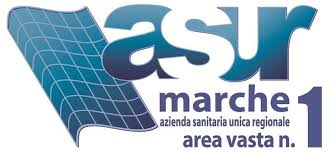 SCHEDA N°1		      TIMBRO E FIRMA                         DEL TECNICO ABILITATO                    Ovvero sottoscrizione digitalePesaro lì N.B. Si raccomanda di barrare/compilare ogni singola voce (pertinente al progetto) al fine di snellire la procedura di valutazione del progetto edilizio; ogni voce non barrata/compilata potrà essere oggetto di richiesta di integrazione.Linee Guida relative all'impianto di aerazioneNel caso di impianti di processo, i valori di riferimento dei vari parametri saranno illustrati e motivati nella relazione tecnica allegata.I ricambi d’aria esterna (aria di rinnovo) dovranno essere rapportati al tipo di attività svolta e assicurati da flussi razionalmente distribuiti, in modo da evitare corto-circuitazioni e sacche di ristagno (norme UNI 10339/95 e UNI 8852/87). In generale dovrà essere garantito almeno 1 ricambio/h per ambiente, ad esclusione dei locali ad uso industriale dove è possibile adottare 0,5 ricambi/h minimi per ambiente, qualora le lavorazioni svolte non prevedano l’utilizzo di portate d’aria superiori. Se l’impianto verrà utilizzato per integrare una scarsa aerazione naturale, esso dovrà essere sempre mantenuto funzionante; ogni eventuale guasto deve essere segnalato da un sistema di controllo, quando ciò è necessario per salvaguardare la salute delle persone.Le prese d’aria esterna dovranno prelevare aria da zona non inquinata ed essere ubicate ad idonea distanza da camini o altre fonti d’emissione, es. bocca d’espulsione dell’impianto stesso (punto 9.1.1.3. Norme UNI 10339/95, UNI EN 13779/03). Le prese d’aria dovranno essere dotate di efficaci sistemi per impedire l’ingresso di acqua.Le prese di uscita dell'aria dovranno essere ubicate ad idonea distanza con riferimento alla norma UNI 13779 ed UNI 10339/95Prevedere filtri secondo prospetti V e VI Norme UNI 10339/95 e UNI EN 13779/03 La differenza massima tra temperatura interna ed esterna nel periodo estivo non dovrà superare i 7°C. (vedi p.to 9.2. delle Norme UNI 10339/95 e p.to 4.1.6 delle Norme UNI 8852/87)Gli impianti dovranno funzionare in modo che i lavoratori non siano esposti a correnti d’aria fastidiose. La velocità dell’aria nelle zone occupate dalle persone, dal pavimento sino ad un’altezza di 2 metri, non deve superare 0,15 m/sec.Emissioni esterne d’aria: ubicare, possibilmente, i terminali di estrazione sulla copertura dell’edificio e comunque in posizione tale da non recare disturbi igienico-sanitari. Evitare che l’aria di scarico proveniente dalle torri e dai condensatori evaporativi e ad aria entri negli edifici.Durante l’esercizio dell’impianto è importante eseguire controlli periodici per rilevare la presenza o meno di sporcizia. Nel caso, poi, di un intervento di pulizia, occorre assicurarsi successivamente che le sostanze usate siano rimosse completamente dal sistema. E’ opportuno istituire il registro per la documentazione degli interventi di manutenzione, ordinari e straordinari.Le emissioni dell’impianto non dovranno recare disturbo ad abitazioni poste nelle vicinanze, e dovranno rispondere ai limiti di rumorosità dettati dalle normative vigenti verso l’ambiente e gli edifici vicini. Il certificato di omologazione non garantisce di per se il rispetto dei limiti sul rumore, infatti oltre che i limiti di zona devono essere valutati i limiti differenziali. Per quanto concerne gli ambienti serviti dall’impianto, la rumorosità dovrà rispondere a quanto indicato dalla norma UNI 8199/98 UNI EN 137Impianti aerauliciImpianti aerauliciTipo di impianto:(punto 5.1.Norme UNI 10339/95 e UNI EN 13779)  climatizzazione  termoventilazione  condizionamento  aerazione artificialeFinalità dell’impianto:  benessere  migliorativo del comfort  integrativo di aerazione naturale carente  sostitutivo dell’aerazione naturale  esigenze di processo  locale fumatoriImpianto di aerazione artificiale Compilare solo se in sostituzione della ventilazione naturale (se previsto da specifiche deroghe o dalla normativa vigente)Descriverne le caratteristiche tecniche: portata aria esterna, portata aria di estrazione, affollamenti di riferimento, posizione delle prese d’aria esterna, posizione delle bocchette di mandata, di ripresa, posizione delle bocchette d’espulsione dell’aria viziata, canalizzazioni di distribuzione dell’aria trattata, dell’aria di ricircolo e dell’aria d’espulsione, posizione delle unità di trattamento aria, generatori termici e gruppi frigo, posizione dispositivi per il controllo della temperatura e dell’umidità relativa (U.R.) e dispositivi di segnalazione guasti, eventuali elementi rilevanti ai fini del dimensionamento degli impianti (per es.: cappe di aspirazioni d’aria), planimetrie dei locali trattati con indicata la destinazione d’uso dei localiImpianto di aerazione artificiale Compilare solo se in sostituzione della ventilazione naturale (se previsto da specifiche deroghe o dalla normativa vigente)Descriverne le caratteristiche tecniche: portata aria esterna, portata aria di estrazione, affollamenti di riferimento, posizione delle prese d’aria esterna, posizione delle bocchette di mandata, di ripresa, posizione delle bocchette d’espulsione dell’aria viziata, canalizzazioni di distribuzione dell’aria trattata, dell’aria di ricircolo e dell’aria d’espulsione, posizione delle unità di trattamento aria, generatori termici e gruppi frigo, posizione dispositivi per il controllo della temperatura e dell’umidità relativa (U.R.) e dispositivi di segnalazione guasti, eventuali elementi rilevanti ai fini del dimensionamento degli impianti (per es.: cappe di aspirazioni d’aria), planimetrie dei locali trattati con indicata la destinazione d’uso dei localiImpianto di aerazione artificiale Compilare solo se in sostituzione della ventilazione naturale (se previsto da specifiche deroghe o dalla normativa vigente)Descriverne le caratteristiche tecniche: portata aria esterna, portata aria di estrazione, affollamenti di riferimento, posizione delle prese d’aria esterna, posizione delle bocchette di mandata, di ripresa, posizione delle bocchette d’espulsione dell’aria viziata, canalizzazioni di distribuzione dell’aria trattata, dell’aria di ricircolo e dell’aria d’espulsione, posizione delle unità di trattamento aria, generatori termici e gruppi frigo, posizione dispositivi per il controllo della temperatura e dell’umidità relativa (U.R.) e dispositivi di segnalazione guasti, eventuali elementi rilevanti ai fini del dimensionamento degli impianti (per es.: cappe di aspirazioni d’aria), planimetrie dei locali trattati con indicata la destinazione d’uso dei localiInformazioni tecniche riguardanti la progettazione e l’esercizio dell'impianto;Si attesta che l'impianto sarà realizzato nel rispetto dei requisiti igienico-sanitari e delle disposizioni previste dalle norme UNI 10339/95 ss. mm. ed int., UNI EN 13779 e  Delibera n° 22/Prev. del 01/12/2001Informazioni tecniche riguardanti la progettazione e l’esercizio dell'impianto;Si attesta che l'impianto sarà realizzato nel rispetto dei requisiti igienico-sanitari e delle disposizioni previste dalle norme UNI 10339/95 ss. mm. ed int., UNI EN 13779 e  Delibera n° 22/Prev. del 01/12/2001Informazioni tecniche riguardanti la progettazione e l’esercizio dell'impianto;Si attesta che l'impianto sarà realizzato nel rispetto dei requisiti igienico-sanitari e delle disposizioni previste dalle norme UNI 10339/95 ss. mm. ed int., UNI EN 13779 e  Delibera n° 22/Prev. del 01/12/2001Locali serviti  Ufficio  Sala riunione  Sala pranzo  Cucina   LaboratorioAmbulatorio Altro:       …………..........Caratteristiche del locale e dell’impianto:Superficie complessiva dei locali:  m2Superficie complessiva dei locali:  m2Caratteristiche del locale e dell’impianto:Volumetria complessiva dei locali:  m3Volumetria complessiva dei locali:  m3Caratteristiche del locale e dell’impianto:Numeri ricambi/ora previsti:Numeri ricambi/ora previsti:Caratteristiche del locale e dell’impianto:Portata aria esterna (aria di rinnovo):  m3/hPortata aria esterna (aria di rinnovo):  m3/hCaratteristiche del locale e dell’impianto:Portata aria ricircolo:  m3/hPortata aria ricircolo:  m3/hCaratteristiche del locale e dell’impianto:Portata aria estrazione:  m3/hPortata aria estrazione:  m3/hCaratteristiche del locale e dell’impianto:Portata globale impianto:  m3/hPortata globale impianto:  m3/hCaratteristiche del locale e dell’impianto:Velocità dell’aria:  m/sVelocità dell’aria:  m/sCaratteristiche del locale e dell’impianto:Affollamento max previsto (n° persone):Affollamento max previsto (n° persone):Caratteristiche del locale e dell’impianto:Affollamento max teorico (da indicare solo in assenza di informazioni sul grado di affollamento; per il calcolo, moltiplicare gli indici di affollamento ex prospetto VII Norme UNI 10339/95 per la superficie dei locali): ……….Affollamento max teorico (da indicare solo in assenza di informazioni sul grado di affollamento; per il calcolo, moltiplicare gli indici di affollamento ex prospetto VII Norme UNI 10339/95 per la superficie dei locali): ……….TemperatureRange di temperatura interna nel periodo invernale:  °C ____Range di temperatura interna nel periodo estivo:  °C ____Differenza massima tra temperatura interna ed esterna nel periodo estivo:Range di umidità relativa nel periodo invernale:Range di umidità relativa nel periodo estivo:Dispositivi automatici per il controllo della temperatura e dell’U.RDispositivi automatici per il controllo della temperatura e dell’U.RDispositivi automatici per il controllo della temperatura e dell’U.RDispositivi automatici per il controllo della temperatura e dell’U.R si		 noRegistratori scriventi della temperatura e dell’U.R. Registratori scriventi della temperatura e dell’U.R. Registratori scriventi della temperatura e dell’U.R. Registratori scriventi della temperatura e dell’U.R.  si		 noPresenza di un sistema di controllo dei guasti 	Presenza di un sistema di controllo dei guasti 	Presenza di un sistema di controllo dei guasti 	Presenza di un sistema di controllo dei guasti 	 si		 noPosizione bocchette di scarico e di immissione aria esterna ed interna(ubicazione, altezza da terra e distanza da edifici adiacenti)(punto 9.1.1.3. Norme UNI 10339/95 e UNI EN 13779 /03e Delibera n° 22/Prev. del 01/12/2001)Posizione bocchette di scarico e di immissione aria esterna ed interna(ubicazione, altezza da terra e distanza da edifici adiacenti)(punto 9.1.1.3. Norme UNI 10339/95 e UNI EN 13779 /03e Delibera n° 22/Prev. del 01/12/2001)Ambiente esternoBocchetta di immissione altezza da terra c.a. m.....Bocchetta di estrazionealtezza da terra c.a. m......distanza da edifici adiacenti m..........   coperturaAmbiente esternoBocchetta di immissione altezza da terra c.a. m.....Bocchetta di estrazionealtezza da terra c.a. m......distanza da edifici adiacenti m..........   coperturaLocali interniBocchetta di immissione  altezza da terra c.a. m......Bocchetta di estrazionealtezza da terra c.a. m.....Presenza di pressostati, o di altri dispositivi, per il monitoraggio del corretto funzionamento dei filtri: Presenza di pressostati, o di altri dispositivi, per il monitoraggio del corretto funzionamento dei filtri: Presenza di pressostati, o di altri dispositivi, per il monitoraggio del corretto funzionamento dei filtri: Presenza di pressostati, o di altri dispositivi, per il monitoraggio del corretto funzionamento dei filtri:  si		 noClasse filtro/i (prospetto VI Norme UNI10339/95 e UNI EN 13779/03)Classe filtro/i (prospetto VI Norme UNI10339/95 e UNI EN 13779/03)Classe filtro/i (prospetto VI Norme UNI10339/95 e UNI EN 13779/03)Classe filtro/i (prospetto VI Norme UNI10339/95 e UNI EN 13779/03)........................................Regolazione igrometrica:Regolazione igrometrica:Regolazione igrometrica:Regolazione igrometrica: si                noUmidificazioneUmidificazioneUmidificazioneUmidificazione si                nodeumidificazione controllabiledeumidificazione controllabiledeumidificazione controllabiledeumidificazione controllabile si                noManutenzione ordinariaPulizia filtri, condotte e batterie di scambio;Verifica torri evaporative e umidificatori; eccManutenzione ordinariaPulizia filtri, condotte e batterie di scambio;Verifica torri evaporative e umidificatori; eccManutenzione ordinariaPulizia filtri, condotte e batterie di scambio;Verifica torri evaporative e umidificatori; eccManutenzione ordinariaPulizia filtri, condotte e batterie di scambio;Verifica torri evaporative e umidificatori; eccDitta incaricata: ..........................................Rumorosità dell’impiantoIndividuazione delle abitazioni più vicine, di quelle potenzialmente più disturbate e di altri ricettori sensibiliIndividuazione delle abitazioni più vicine, di quelle potenzialmente più disturbate e di altri ricettori sensibili....................................................................................................................................................................................................................................................................................Rumorosità dell’impiantoPeriodo di funzionamento Periodo di funzionamento   diurno           notturno  diurno           notturnoRumorosità dell’impiantoPresenta rischi per le abitazioni vicinePresenta rischi per le abitazioni vicine  si                  no  si                  no